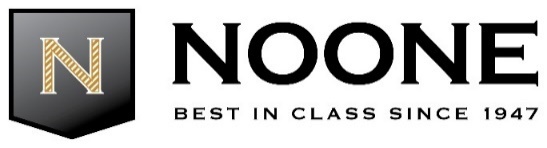 September 2021Dear Parent/Guardian2022 UNIFORM FITTINGS FOR NEW STUDENTSAs official school uniform supplier, Noone will be conducting new student uniform fitting appointments for Wyndham Central College at the Noone Rushfords store during Term 4.  This service has been offered to new students for many years and despite the current COVID lockdown, we look forward to welcoming you to Noone once the current retail restrictions are lifted.We highly recommend that you make an appointment to ensure we can provide you with a personalised and efficient fitting service.  Full uniform will be available for immediate purchase, or you are welcome to use our lay-by service and collect our order prior to the start of Term 1 2022.Follow these instructions to book a uniform fitting appointment:Go to Noone.com.au and find Wyndham Central College, then click on ‘Find Your Store’. Check to see if the ‘BOOK AN APPOINTMENT’ button is operational on the Rushfords page. If not, then check again in a few days or call the store to find out when it will be ready to bookClick the ‘BOOK AN APPOINTMENT’ button To select a date, please click on a date circle on the calendar Choose a time and complete booking information.  Name required is student name. Only one appointment per student. Note: Due to COVID restrictions only one parent/guardian and the student may attend the fitting in store.	Click ‘BOOK APPOINTMENT’  buttonYou will be notified of your booking request, and you will receive email confirmation before the time of the appointment (please also check your ‘junk’ mail).  We will contact you if anything changes in retail operations due to lockdown restrictions.In the event that our store cannot open for your appointment, we will contact you online via Facetime (or other suggested means), to discuss uniform options and assist with measuring your child.  We will record the suggested sizes and email the fitting sheet to you so that you can order online. We can also assist in placing your online order immediately.  If you already know the sizes you require and don’t need fitting assistance, you can go ahead and order your new uniform via the school online store on our website.  You can use Click and Collect from the store or post to home. Please do not leave your uniform purchase until just before school commences in 2022.  You will experience lengthy queues and delays in online ordering.Our experienced staff fit for growing room. However, if for any reason the student grows significantly over the summer holiday period, we will happily exchange any uniform item.  Methods of payment available are cash, eftpos, visa and mastercard.  We look forward to meeting you.Yours sincerelyKim and JanelleStore ManagersNoone Retail Store – Werribee 1/13 Barnes Pl, Werribee VIC 3030(03) 9741 3211rushfords@noone.com.auMon-Fri	 8.30am – 5.30pmSat         9.00am – 1.00pm